بسمه تعالینام دانشجو: ......................................................            مقطع و رشته: ...........................................................عنوان پایان نامه:...............................................................................................................تاريخ بررسي در شوراي پژوهشي گروه: ..................................  ترم تحصیلی دانشجو : ........................نظريه نهايي شورای پژوهشی گروه: قابل قبولطبق کدام یک از الوبت پژوهشی گروه می باشد:  ......................................................................................................................................................................................................................................................................... قابل قبول مشروط به انجام اصلاحات زير:........................................................................................................................................................................................................................................................................... غيرقابل قبول:..........................................................................................................................................................................................................................................................................تبصره: صورتجلسه شوراي پژوهشي گروه مربوطه در شوراي تحصيلات تكميلي قرائت مي شود.امضاء مدیر گروهكد مدرك و شماره بازنگري: AE-FR-004/01معيارهاي بررسي عنوان در شوراي پژوهشی گروه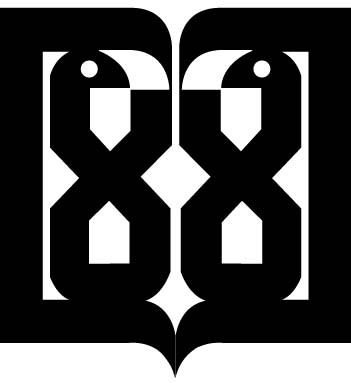 رديفسئوالاتبليخيرعنوان تکراری نمی باشد و در صورت تکراری بودن عنوان مقاله یا پایان نامه مشابه ذکر شود. توضیح:فرم تاييد عنوان حداكثرتا 2500-3000 كلمه طراحي گرديده است؟عنوان تناسب لازم و کافی با مقطع تحصیلی دانشجو دارد؟معیارهای بررسی عنوان پایان نامه ( روش اجرا ، نمونه گیری و ابزار ) به درستی پوشش داده شده است؟صورتجلسه شورای پژوهشی گروه مربوطه (با حضور نصف بهعلاوه یک اعضای  ،عنوان ارائه شده شورا) را دارد؟حسب مورد، اصلاحات را کنترل نموده و انجام نظرات مندرج در صورتجلسه را ، داور منتخب  گروه تایید نموده است؟